Johnstown Planning Board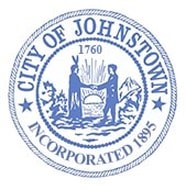 Council Chambers, City HallTuesday, February 7, 2023 @ 4:00 p.m.MINUTESThe proceedings of this meeting were recorded for the benefit of the City Clerk; because the minute are not a verbatim record of the proceedings, the written minutes are not a word-for-word transcript.CALL MEETING TO ORDER – Peter Smith, ChairmanATTENDANCE – Carrie M. Allen, City Clerk	ABESENT – Peter SmithAPPROVE MINUTESNovember 1, 2022Motion – Betsy CamarraSeconded –Terri EasterlyAyes: 6Noes: 0Abstain: 0Absent: 1 (P. Smith)ITEM #1; Liberty Restaurant Development; 252 N. Comrie AvenueCompany would like to construct a 2,532 sq ft Popeye’s Restaurant. SITE PLAN REVIEWBrett Steenburgh of Brett Steenburgh, PE, LLC was present to speak on the proposed project.A Popeye’s Restaurant is proposed at the location known as Cranesville Block. Cranesville will remain owners of the property and will be leasing it to the company. Will keep existing curb cut with slight modifications, install a pylon sign, plant landscaping, will have a double stack drive-thru in rear of building w/ a bypass lane, dumpsters for trash and recycling will be located in rear of building and will match the design of the restaurant, there will be a 1200 gallon grease trap. C. Cotter asked if they were asking for any variances to the property. Chief Heberer stated they were not. She also asked if the restaurant did any market studies being there is a restaurant already in Amsterdam. The company waited to present plans to Johnstown until they saw how Amsterdam did. The company realized that the restaurants in Johnstown all do very well. Plans, building permit application and narrative of the project are attached hereto and made part of the meeting minutes.PLANNING BOARD REVIEWCounty referral is required. Clerk will provide information to the County.DECLARE LEAD AGENCY Motion – Chandra CotterSeconded – Jason MylottAyes: 6Noes: 0Abstain: 0 Absent: 1 (P. Smith)Clerk will notify any involved agencies.PUBLIC HEARINGA Public Hearing needs to be scheduled; Clerk will advertise hearing for Tuesday, March 7th @ 4:00 p.m.DISCUSSION – N/AMOTION TO ADJOURN @ 4:12 p.m.Motion – Terri EasterlySeconded – Betsy CamarraAyes: 6Noes: 0Absent: 1 (P. Smith)Respectfully submittedCarrie M. AllenCity ClerkPeter Smith, ChairmanChristopher Vose, City EngineerBetsy CamarraMichael Albanese, City AttorneyJason MylottCode Enforcement Terri G. EasterlyCarrie Allen, City Clerk Chandra CotterScott Jeffers, Liaison